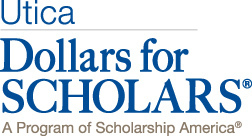 Mailing Address:POST OFFICE BOX 1733, UTICA NY 13503-1733
	Web Site:	E-Mail:	www.UDFS.org	uticadfs@gmail.com Contact: Bruce A. Brodsky (brucewdw@gmail.com) Date: January 13, 2013
For Immediate ReleaseSCHOLARSHIPS WITH FEBRUARY DEADLINES NOW AVAILABLEONLINE ON UTICA DOLLARS FOR SCHOLARS WEB SITEUtica Dollars for Scholars, an affiliate of Scholarship America, is pleased to announce the availability of scholarship applications with February 2013 deadlines for awards that local students can review and apply for. In addition to the 2013 Utica Dollars for Scholars chapter Application Form, which can be downloaded from www.udfs.org, students from Utica and surrounding districts can also visit the Scholarship America website (http://scholarshipamerica.org/open_scholarships.php) to review and apply for additional state and national scholarships.The Utica Dollars for Scholars local chapter scholarship application is due April 18, 2013. National awards on the Scholarship America website have various deadlines. For more information, visit www.udfs.org or e-mail uticadfs@gmail.com. Below are descriptions of five national awards including: AXA Achievement Community Scholarship, Rent-A-Center Make a Difference Scholarship, Best Buy Scholarship, Military Commanders Scholarship Fund and the Buick Achievers Scholarship Program.AXA Achievement Community ScholarshipDeadline: February 1, 2013, or when 10,000 applications are received (whichever occurs first) The AXA Achievement Community Scholarship, sponsored by the AXA Foundation, provides scholarship awards of $2,000 each. The program is open to high school seniors who plan to enroll in a full-time undergraduate course of study at an accredited two- or four-year college or university. Applicants must be United States citizens or legal residents and must have demonstrated ambition and self-drive as evidenced by an outstanding achievement in a school, community, or workplace activity. More information is available at the AXA Foundation website.Rent-A-Center Make A Difference ScholarshipDeadline: February 1, 2013 Current customers; customers within the past two years who are in good standing; their immediate family members (spouse or dependent children living in the customer's household); and dependents (age 25 or younger) of current employees of Rent-A-Center, Get It Now!, Home Choice, RAC Acceptance, RAC National Product Service or RAC Field Support Center who have been continuously employed for at least one year -- and who live in the U.S. or Puerto Rico -- are eligible to apply. Applicants must plan to enroll or are already enrolled in full-time undergraduate study at an accredited two- or four-year college, university or vocational technical school in the United States or Puerto Rico. More information is available at https://www.scholarshipamerica.org/makeadifference.Best Buy ScholarshipDeadline: February 15, 2013 Best Buy Scholarship, sponsored by the Best Buy Children's Foundation, is open to students currently in grades 9-12 living in the U.S. or Puerto Rico, who are planning to attend an accredited U.S. or Puerto Rico college or vocational school after high school graduation. Scholarships are awarded to students who demonstrate commitment to and involvement in community volunteer service or work experience. The application must be completed electronically online; no paper applications will be accepted. The application and further information are available now at pr.bby.com.Military Commanders' Scholarship FundDeadline: February 15, 2013 or when 100 applications are received (whichever occurs first) The New York Chapter of the American Logistics Association sponsors up to 15 $5,000 scholarships for dependent children of active duty, reserve, National Guard or retired members of the United States military who hold valid Exchange & Commissary shopping privileges at the time of application.  Applicants must be high school seniors or graduates who plan to enroll for the first time in a full-time undergraduate course of study at an accredited two-year or four-year college or university in the fall.  Applicants must have a minimum cumulative grade point average of 3.5 on a 4.0 scale, or the equivalent.  Scholarship recipients are selected on the basis of academic record, demonstrated leadership and participation in school and community activities, honors, work experience, statement of goals and aspirations, unusual personal or family circumstances, and an outside appraisal. Financial need will also be considered. More information is available at sms.scholarshipamerica.org/militarycommanders.Buick Achievers Scholarship ProgramDeadline: February 28, 2013The Buick Achievers Scholarship Program is open to high school seniors or college undergraduates who plan to major in a specified course of study that focuses on Engineering, Technology, or select Design and Business-related programs of study. Scholarships will be awarded based on participation and leadership in community and school activities, interest in the automotive industry, academic achievement, and financial need. Special consideration will be given to those who are a first-generation college student, female, minority, military veteran or a dependent of military personnel. If you have the passion to succeed — especially in fields of study important to the automotive and related industries — the Buick Achievers Scholarship Program is looking for you. Visit buickachievers.com for more information.-30-